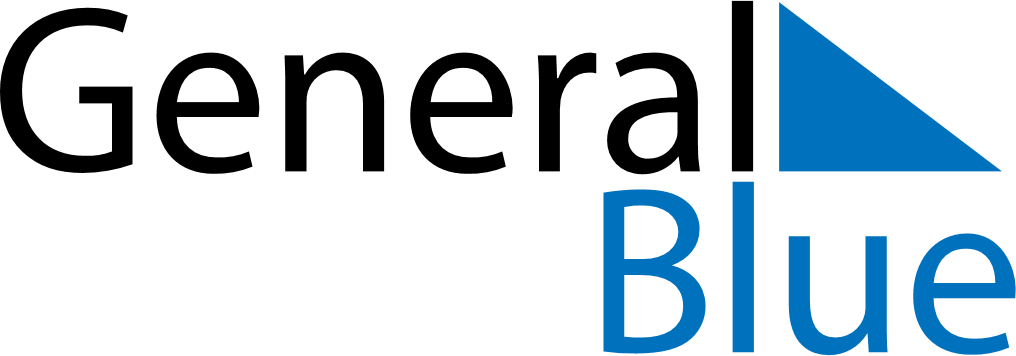 Weekly CalendarApril 21, 2025 - April 27, 2025MondayApr 21TuesdayApr 22WednesdayApr 23ThursdayApr 24FridayApr 25SaturdayApr 26SundayApr 27